Chino Nivel Básico 1 Contenidos Mínimos  Coloque una en el apartado y en la columna que más se ajuste a lo que usted opina sobre su propio aprendizaje. 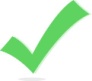 HabilidadesAlcanzadoNoAlcanzadoSabes pronunciar las 23 consonantes.Sabes pronunciar las 39 vocales.Sabes emitir los 5 tonos y marcar los tonos.Sabes diferenciar el tono y la entonación.Sabes ejecutar los trazos.Saber escribir los caracteres respetando su orden de trazos y su estructura.Sabes la pronunciación, la forma y el significado de los caracteres que corresponden al Nivel Básico 1.Sabes escribir la escritura china con móvil, tablet y ordenador.Sabes utilizar un diccionario electrónico.Sabes contar de 0 a 99.Sabes saludar y contestar.Sabes despedirse.Sabes preguntar por nombre y apellidos, y contestar.Sabes utilizar los pronumbres interrogativos:什么Sabes la estructura sintáctica tema+comentarioSabes el concepto del predicado adjetival.Sabes el concepto del predicado verbal.Sabes expresar la fecha (年，月，日，星期，今天，明天，昨天，今年，明年，去年).Sabes felicitar cumpleaños.Sabes preguntar por la edad y contestar.Saber preguntar por el estado civil y contestar.Sabes preguntar dónde vive y contestar.Sabes preguntar por el número de teléfono fijo y el móvil y contestar.Sabes utilizar los pronumbres interrogativos:几 多大 多少 哪儿Sabes entender el uso de la partícula verbal para indicar el cambio de estado.了Sabes entender el uso de la partícula verbal para indicar la finalización de una acción.了Sabes el concepto del predicado nominal.Sabes preguntar por los miembros de familia y contestar.Sabes preguntar por los datos de la escolarización:上学，学校，年级Sabes preguntar por la nacionalidad y contestarSabes preguntar por las profesiones y contestarSabes utilizar los clasificadores:口，个Sabes utilizar las partículas interrogativas:吗，呢Sabes utilizar los pronumbres interrogativos:谁，哪Sabes la función del modificador adjetivalSabes escribir un texto de autopresentación.Sabes expresar la hora.点，分，刻，半，差，零，早上，上午，中午，下午，晚上Sabes expresar las actividades de la vida cotidiana.起床，吃早饭，上班，上学，吃午饭，放学，下班，吃完饭，睡觉Sabes preguntar por los medios de transporte y contestarSabes utilizar los pronumbres interrogativos:怎么Sabes la función del modificador adverbial.Sabes el concepto de los verbos en serieSabes escribir un texto sobre la vida cotidiana.Sabes expresar los colores.Sabes expresar las ropas.Sabes expresar las partes del cuerpo humanoSabes describir sencillamente el aspecto físico de una personaSabes formar un modificador adjetival con la partícula estructural 红色的裙子Sabes formar un modificador adjetival sin la partícula estructural 红衬衫Sabes formar la estructura de duplicación de adjetivo para descripción.大大的Sabes el concepto del predicado de la estructura sujeto (subtema)+predicado.她眼睛大大的。Sabes el concepto del complemento de estado.他长得高高的。Sabes escribir un texto sobre la decripción de la apariencia de una persona.Sabes preguntar por la nacionalidad y contestar.Sabes expresar los idiomas.Sabes expresar las asignaturas.Sabes preguntar cuál asignatura te gusta o no te gusta, y contestar.Sabes mantener una conversación telefónica breve.Sabes solicitar una cita y quedar con los amigos.Sabes el concepto de la concordancia entre el verbo y el objeto.Sabes entender el uso de la partícula verbal para indicar la terminación de una acción y la experiencia adquirida.过Sabes uitilizar el verbo auxiliar 会 para expresar saber hacer algo.Sabes la ubicación del modificador adverbial de lugar.Sabes utilizar los clasificadores:门Sabes escribir un texto que presenta tu nacionalidad, los idiomas que sabes hablar y las asignaturas que estudias en el colegio o instituto.